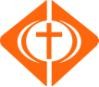 申請入學的類別文憑類別︰  領袖事奉文憑 (全修一年)實用教牧文憑 (全修二年)上課時間︰  全修	 選修個人資料中 文 姓 名： 	英 文 姓 名： 	地 址： 	3   電 話：(家) 		(辦公室)： 		手 機： 	傳 真： 		E-Mail： 	生 日： 	年 	月 	日	出生地： 		身份證號碼： 	國 籍： 	慣用語言：國語	台語	英語	其他 	健康狀況 (詳列已知病症) 	就學期間預估經濟來源 	個人債務 無 有(詳列債務內容) 	)上癮性行為(如抽煙、賭博、酗酒…，詳列內容) 	*上癮性行為必須向校方主動告知，並於在學期間徹底對付，若沒有大幅改善有可能導致無法畢業家庭背景婚姻狀況：未婚	已婚	分居	離婚	喪偶	再婚家人姓名	關係	信仰	年齡	對申請人入學 教育程度：請列出最高的三個教育學歷 (包括職業訓練)學校	主修	文憑	起訖日期 工作經驗，請列出最近的三個工作機構名稱	電話	職稱	起訖日期 信仰狀況請列出現在與上一個參與的教會教會名稱	牧師	起訖時間	參與事奉的職稱與時間如是 台北 611 靈糧堂會友，請填寫小組資料：小組長姓名： 	(小組代號： 	) 小組長簽名： 	曾受過的訓練(包含職業訓練、教會裝備、樂器訓練等) 我宣告以上資料均是真實，並知道申請書將只給少數主管過目。本人○同意／○不同意 台北 611 學房使用本人資料，用作學房行政及有關用途，並將本人之姓名、電話、地址及出生日期等個人資料，製作只供有關學房使用之通訊錄。日	期： 		簽	名： 	 報名方法： 請將此資料及報名費用直接交予 台北611靈糧堂接待處， 或將此資料連報名費之匯款收據寄至“台北市信義區基隆路二段91號9樓”匯款單請備註 報名者姓名        教會戶名：基督教台灣台北611靈糧堂         銀行帳戶：玉山銀行基隆路分行 (代碼：808)  帳號：0118-940-017022 內部使用   申請書	  報名費	( NT$ 1,500元 )  學歷證書副本	  牧者推薦函 1	  牧者推薦函 2	  信主見證	  蒙召見證	 教會事奉經歷面試： 		筆試： 		評估： 		核准文憑班級： 	其他： 	自我評估品格表姓名： 		是否已按立為小組長：是□	否□門徒數目： 		組員數目： 		父系小組長： 	請自我給予評分，以 0-10 作為評分，0 分為最低，10 分為最高，5 分為適中。學房畢業資格實用 ( 教牧碩士 / 學士/ 學科 ) 文憑 (二年制)修讀 110 學分，各樣科目及實習項目符合及格標準；每天速讀 7 章，每週背誦 3 節，二年內至少可以速讀聖經 4 遍， 背誦 300 節經文(書 1:8)；〔經文背誦指定範圍：賽61章(11節，異象經文)、林前11章(34節，聖餐經文)、弗6章(24節，穿軍裝經文)、詩篇91篇(16節，安慰經文)，合計85節〕二年內建立 2 個組員成為 G12 小組長，體系人數至少 20 人(最多得延長二年 ) 二次台北以外地區短宣，行程至少三天二夜，費用自行負擔。領袖事奉文憑 (一年制)修讀 55 學分，各樣科目及實習項目符合及格標準；每天速讀 7 章，每週背誦 3 節，一年內至少可以速讀聖經 2 遍， 背誦 150 節經文(書 1:8)；〔經文背誦指定範圍：賽61章(11節，異象經文)、林前11章(34節，聖餐經文)、弗6章(24節，穿軍裝經文)、詩篇91篇(16節，安慰經文)，合計85節〕一年內至少建立 1 個組員成為 G12 小組長，體系人數至少 10 人(最多得延長一年 )一次台北以外地區短宣，行程至少三天二夜，費用自行負擔。同意 / 不同意同意 / 不同意同意 / 不同意同意 / 不同意品格類別自我評分 0-10分自我評述順服貼心忠心柔和謙卑積極喜樂與配偶關係與父母關係與組長關係與上司關係個人異象